										ПроектМЭРИЯ ГОРОДА ГРОЗНОГОПОСТАНОВЛЕНИЕ ___________ 2023 года 			Грозный	  			№ _______Об утверждении Административного регламента предоставления муниципальной услуги «Дача письменных разъяснений налогоплательщикам и налоговым агентам по вопросам применения нормативных правовых актов муниципального образования «городской округ «город Грозный» о местных налогах и сборах»В соответствии с подпунктом 2 пункта 1 статьи 21, пунктом 2 статьи 34.2 Налогового кодекса Российской Федерации, Федеральным законом от 06.10.2003 г. № 131-ФЗ «Об общих принципах организации местного самоуправления в Российской Федерации», Федеральным законом от 27.07.2010 № 210-ФЗ «Об организации предоставления государственных и муниципальных услуг», Руководствуясь Уставом города Грозного, Мэрия г. Грозного ПОСТАНОВЛЯЕТ:          1. Утвердить Административный регламент предоставления муниципальной услуги «Дача письменных разъяснений налогоплательщикам и налоговым агентам по вопросам применения нормативных правовых актов муниципального образования «городской округ «город Грозный» о местных налогах и сборах» согласно приложению к настоящему постановлению.2. Контроль за выполнением настоящего постановления возложить на заместителя Мэра г. Грозного Адаева Ш.Ю.3. Настоящее постановление вступает в силу со дня его официального опубликования в газете «Столица news» и подлежит размещению на официальном сайте Мэрии г. Грозного.Мэр города Грозного						                          Х.-М.Ш. Кадыров                                           	       Приложение                                                                                                к постановлению Мэрии г. Грозного              		                                                                           от «_____» ________2023 года № ____Административный регламентпредоставления муниципальной услуги «Дача письменныхразъяснений налогоплательщикам и налоговым агентампо вопросам применения нормативных правовых актовмуниципального образования «город Грозный» о местных налогах и сборах»1. Общие положения1.1. Предмет регулирования административного регламентаНастоящий Административный регламент предоставления муниципальной услуги «Дача письменных разъяснений налогоплательщикам и налоговым агентам по вопросам применения нормативных правовых актов муниципального образования «город Грозный» о местных налогах и сборах» (далее - Административный регламент) устанавливает порядок и стандарт предоставления муниципальной услуги, последовательность и сроки выполнения административных процедур (действий) финансовым органом муниципального образования «город Грозный» (далее - уполномоченный орган), требования к порядку их выполнения, в том числе формы контроля за исполнением Административного регламента, досудебный (внесудебный) порядок обжалования решений и действий (бездействия) уполномоченного органа, его должностных лиц, а также порядок его взаимодействия с заявителями, участвующими в предоставлении муниципальной услуги в соответствии с требованиями Федерального закона от 27.07.2010 № 210-ФЗ «Об организации предоставления государственных и муниципальных услуг».1.2. Круг заявителейЗаявителями при предоставлении муниципальной услуги являются налоговые органы, налогоплательщики, плательщики сборов и налоговые агенты (далее - заявитель).От имени заявителей при предоставлении муниципальной услуги, в том числе при подаче (направлении) заявления, могут выступать лица, имеющие право в соответствии с законодательством Российской Федерации либо в силу наделения их заявителями в порядке, установленном законодательством Российской Федерации, полномочиями выступать от имени заявителей при предоставлении муниципальной услуги (далее - уполномоченный представитель).1.3. Требования к порядку информирования о правилахпредоставления муниципальной услугиПорядок получения информации заявителями по вопросам предоставления муниципальной услуги:- при непосредственном обращении заявителя в уполномоченный орган информация предоставляется должностным лицом уполномоченного органа или посредством телефонной связи и ответов на письменное заявление;посредством размещения информации:- на странице уполномоченного органа официального сайта уполномоченного органа                   (далее - официальная страница уполномоченного органа);- в федеральной государственной информационной системе «Единый портал государственных и муниципальных услуг (функций)» (далее - ЕПГУ), государственной информационной системе «Портал государственных и муниципальных услуг Чеченской Республики» (далее - РПГУ).Справочная информация о наименовании, местонахождении, графике работы, контактных телефонах, адресе электронной почты уполномоченного органа размещается на официальном сайте уполномоченного органа, на ЕПГУ, РПГУ.В случае обращения заявителя в государственное бюджетное учреждение Чеченской Республики «Многофункциональный центр предоставления государственных и муниципальных услуг» (далее - МФЦ) информация по вопросам предоставления муниципальной услуги предоставляется в соответствии с пунктом 3.1 Административного регламента.Справочная информация о местонахождении, графике работы, контактных телефонах, адресе электронной почты МФЦ размещена на официальном сайте МФЦ. 2. Стандарт предоставления муниципальной услуги2.1. Наименование муниципальной услугиНаименование муниципальной услуги – «Дача письменных разъяснений налогоплательщикам и налоговым агентам по вопросам применения нормативных правовых актов муниципального образования «город Грозный» о местных налогах и сборах» (далее – муниципальная услуга).2.2. Наименование органа, предоставляющегомуниципальную услугуМуниципальная услуга предоставляется уполномоченным органом.МФЦ может участвовать в предоставлении муниципальной услуги в соответствии с заключенным соглашением о взаимодействии между уполномоченным органом и МФЦ в части:- информирования о порядке предоставления муниципальной услуги;- приема заявлений и документов, необходимых для предоставления муниципальной услуги;- выдачи результата предоставления муниципальной услуги.2.3. Результат предоставления муниципальной услугиРезультатом предоставления муниципальной услуги является письменное разъяснение по вопросам применения нормативных правовых актов муниципального образования «город Грозный» о местных налогах и сборах.2.4. Срок предоставления муниципальной услугиЗаявление рассматривается уполномоченным органом в пределах своей компетенции в течение двух месяцев со дня его поступления. По решению руководителя уполномоченного органа указанный срок продлевается, но не более чем на один месяц, с уведомлением заявителя, направившего заявление, о продлении срока его рассмотрения.В случае подачи документов в МФЦ срок предоставления муниципальной услуги исчисляется со дня поступления в уполномоченный орган документов из МФЦ.2.5. Правовые основания для предоставлениямуниципальной услугиПеречень нормативных правовых актов, регулирующих предоставление муниципальной услуги, размещен на официальном сайте уполномоченного органа, на ЕПГУ, РПГУ.Уполномоченный орган обеспечивает размещение и актуализацию перечня нормативных правовых актов, регулирующих предоставление муниципальной услуги, на официальном сайте, а также в соответствующем разделе ЕПГУ, РПГУ.2.6. Исчерпывающий перечень документов, необходимыхдля предоставления муниципальной услуги, подлежащихпредоставлению заявителемОснованием для предоставления муниципальной услуги является направление заявителем в уполномоченный орган письменного заявления о даче письменных разъяснений по вопросам применения муниципальных нормативных правовых актов о местных налогах и сборах по форме согласно приложению к Административному регламенту (далее - заявление).Заявитель в заявлении в обязательном порядке указывает:- наименование юридического лица или фамилию, имя, отчество (последнее при наличии) гражданина, направившего заявление;- адрес проживания гражданина, местонахождение юридического лица;- контактный телефон, почтовый адрес, адрес электронной почты (при необходимости);- содержание заявления;- кадастровый номер объекта недвижимости, его адрес (местоположение), разрешенное использование, площадь и кадастровую стоимость (указывается в случае, если обращение содержит просьбу дать разъяснение по вопросу применения налоговой ставки в отношении объекта недвижимости);- способ получения документа, являющегося результатом предоставления муниципальной услуги (лично в уполномоченном органе, посредством почтовой связи или электронной почты, в МФЦ);- подпись;- дату заявления.В случае необходимости в подтверждение своих доводов заявитель по своему усмотрению прилагает к заявлению документы и материалы либо их копии.Обращение, поступившее в форме электронного документа, подлежит рассмотрению в порядке, установленном Административным регламентом. В обращении заявитель в обязательном порядке указывает свои фамилию, имя, отчество (при наличии), адрес электронной почты, если ответ должен быть направлен в форме электронного документа, или почтовый адрес, если ответ должен быть направлен в письменной форме. Заявитель вправе приложить к такому обращению необходимые документы и материалы в электронной форме либо направить указанные документы и материалы или их копии в письменной форме.Письменное обращение юридического лица оформляется на бланке с указанием реквизитов заявителя, даты и регистрационного номера, фамилии и номера телефона исполнителя за подписью руководителя или должностного лица, имеющего право подписи соответствующих документов.При личном приеме ответственным лицом администрации заявитель предъявляет документ, удостоверяющий его личность, и излагает содержание своего устного обращения.2.7. Указание на запрет требовать от заявителяОрганы, предоставляющие муниципальные услуги, не вправе требовать от заявителя:- представления документов и информации или осуществления действий, представление или осуществление которых не предусмотрено нормативными правовыми актами, регулирующими отношения, возникающие в связи с предоставлением муниципальных услуг;- представления документов и информации, в том числе подтверждающих внесение заявителем платы за предоставление муниципальных услуг, которые находятся в распоряжении органов, предоставляющих муниципальные услуги, органов местного самоуправления либо подведомственных органам местного самоуправления организаций, участвующих в предоставлении предусмотренных частью 1 статьи 1 Федерального закона от 27.07.2010                 № 210-ФЗ «Об организации предоставления государственных и муниципальных услуг» муниципальных услуг, в соответствии с нормативными правовыми актами Российской Федерации, нормативными правовыми актами Чеченской Республики, муниципальными правовыми актами, за исключением документов, включенных в определенный частью 6 статьи 7 Федерального закона от 27.07.2010  № 210-ФЗ «Об организации предоставления государственных и муниципальных услуг» перечень документов. Заявитель вправе представить указанные документы и информацию в органы, предоставляющие муниципальные услуги, по собственной инициативе;- осуществления действий, в том числе согласований, необходимых для получения муниципальных услуг и связанных с обращением в иные государственные органы, органы местного самоуправления, организации, за исключением получения услуг и получения документов и информации, предоставляемых в результате предоставления таких услуг, включенных в перечни, указанные в части 1 статьи 9 Федерального закона от 27.07.2010                           № 210-ФЗ «Об организации предоставления государственных и муниципальных услуг»;- представления документов и информации, отсутствие и (или) недостоверность которых не указывались при первоначальном отказе в приеме документов, необходимых для предоставления муниципальной услуги, либо в предоставлении муниципальной услуги, за исключением следующих случаев:а) изменение требований нормативных правовых актов, касающихся предоставления муниципальной услуги, после первоначальной подачи заявления о предоставлении муниципальной услуги;б) наличие ошибок в заявлении о предоставлении муниципальной услуги и документах, поданных заявителем после первоначального отказа в приеме документов, необходимых для предоставления муниципальной услуги, либо в предоставлении муниципальной услуги и не включенных в представленный ранее комплект документов;в) истечение срока действия документов или изменение информации после первоначального отказа в приеме документов, необходимых для предоставления муниципальной услуги, либо в предоставлении муниципальной услуги;г) выявление документально подтвержденного факта (признаков) ошибочного или противоправного действия (бездействия) должностного лица органа, предоставляющего муниципальную услугу, муниципального служащего, работника многофункционального центра, работника организации, предусмотренной частью 1.1 статьи 16 Федерального закона от 27.07.2010 № 210-ФЗ «Об организации предоставления государственных и муниципальных услуг», при первоначальном отказе в приеме документов, необходимых для предоставления муниципальной услуги, либо в предоставлении муниципальной услуги, о чем в письменном виде за подписью руководителя органа, предоставляющего муниципальную услугу, руководителя многофункционального центра при первоначальном отказе в приеме документов, необходимых для предоставления муниципальной услуги, либо руководителя организации, предусмотренной частью 1.1 статьи 16 Федерального закона от 27.07.2010 № 210-ФЗ «Об организации предоставления государственных и муниципальных услуг», уведомляется заявитель, а также приносятся извинения за доставленные неудобства;- предоставления на бумажном носителе документов и информации, электронные образы которых ранее были заверены в соответствии с пунктом 7.2 части 1 статьи 16 Федерального закона от 27.07.2010 № 210-ФЗ «Об организации предоставления государственных и муниципальных услуг», за исключением случаев, если нанесение отметок на такие документы либо их изъятие является необходимым условием предоставления муниципальной услуги, и иных случаев, установленных федеральными законами.2.8. Исчерпывающий перечень оснований для отказа в приемедокументов, необходимых для предоставлениямуниципальной услугиОснований для отказа в приеме документов, необходимых для предоставления муниципальной услуги, законодательством Российской Федерации не предусмотрено.2.9. Исчерпывающий перечень оснований для приостановленияили отказа в предоставлении муниципальной услугиОснования для приостановления или отказа в предоставлении муниципальной услуги отсутствуют.2.10. Размер платы, взимаемой с заявителя при предоставлениимуниципальной услугиПредоставление муниципальной услуги осуществляется на бесплатной основе.2.11. Максимальный срок ожидания в очереди при подачезаявления о предоставлении муниципальной услугии при получении результата предоставлениямуниципальной услугиМаксимальный срок ожидания в очереди при подаче запроса о предоставлении муниципальной услуги, а также при получении результата предоставления муниципальной услуги при личном приеме заявителя не должен превышать 15 минут.2.12. Срок регистрации заявления о предоставлениимуниципальной услугиЗаявление о предоставлении муниципальной услуги подлежит регистрации в течение одного рабочего дня с момента его поступления в уполномоченный орган.При направлении запроса в форме электронного документа - в день поступления запроса или на следующий рабочий день (в случае направления документов в нерабочее время, в выходные, праздничные дни).2.13. Требования к помещениям, в которых предоставляетсямуниципальная услугаПри предоставлении муниципальной услуги должны быть созданы условия инвалидам и другим маломобильным группам населения для беспрепятственного доступа к помещениям, в которых предоставляется муниципальная услуга, и беспрепятственного их передвижения в указанных помещениях в соответствии с Законом Чеченской Республики от 01.03.2018 № 3-РЗ «Об обеспечении беспрепятственного доступа инвалидов и других маломобильных групп населения к объектам социальной, инженерной и транспортной инфраструктур, к местам отдыха и к предоставляемым в них услугам». Предоставление муниципальной услуги осуществляется в помещениях, которые располагаются, по возможности, на нижних этажах зданий и имеют отдельный вход. При ином размещении помещений по высоте, должна быть обеспечена возможность получения муниципальной услуги маломобильными группами населения.Количество мест ожидания определяется исходя из фактической нагрузки и возможностей для их размещения в здании.Места ожидания должны соответствовать комфортным условиям для Заявителей и оптимальным условиям работы должностных лиц.Места для заполнения заявления оборудуются стульями, столами (стойками) и обеспечиваются образцами заявлений, писчей бумагой и канцелярскими принадлежностями.Рабочие места сотрудников, предоставляющих муниципальную услугу, оборудуются компьютерами и оргтехникой, позволяющими своевременно и в полном объеме получать справочную информацию по вопросам предоставления муниципальной услуги и организовать ее предоставление в полном объеме.Требования к комфортности и доступности предоставления муниципальной услуги в МФЦ утверждены постановлением Правительства Российской Федерации от 22.12.2012 № 1376 «Об утверждении Правил организации деятельности многофункциональных центров предоставления государственных и муниципальных услуг».2.14. Показатели доступности и качества муниципальной услугиПоказатели доступности муниципальной услуги:- устное или письменное информирование заявителей по вопросам предоставления муниципальной услуги, в том числе посредством официального сайта уполномоченного органа, ЕПГУ (РПГУ);- возможность получения муниципальной услуги в МФЦ.Показатели качества муниципальной услуги:- соблюдение должностными лицами уполномоченного органа сроков предоставления муниципальной услуги;- соблюдение времени ожидания в очереди при подаче заявления о предоставлении муниципальной услуги и при получении результата предоставления муниципальной услуги;- отсутствие обоснованных жалоб заявителей на качество предоставления муниципальной услуги, действия (бездействие) должностных лиц и решения, принимаемые (осуществляемые) ими в ходе предоставления муниципальной услуги.2.15. Иные требования, в том числе учитывающие особенностипредоставления муниципальной услуги по экстерриториальномупринципу (в случае, если муниципальная услугапредоставляется по экстерриториальному принципу)и особенности предоставления муниципальной услугив электронной формеПредоставление услуги по экстерриториальному принципу не предусмотрено.Предоставление муниципальной услуги в электронном виде осуществляется при технической реализации услуги посредством РПГУ и/или ЕПГУ.Предоставление муниципальной услуги в упреждающем (проактивном) режиме не предусмотрено.3. Состав, последовательность и сроки выполненияадминистративных процедур, требования к порядку ихвыполнения, в том числе особенности выполненияадминистративных процедур в электронной форме, а такжеособенности выполнения административных процедурв многофункциональных центрахПредоставление муниципальной услуги включает в себя следующие административные процедуры:- прием и регистрация заявления о предоставлении муниципальной услуги;- подготовка и направление письменного разъяснения по вопросам применения муниципальных нормативных правовых актов о местных налогах и сборах.3.1. Прием и регистрация заявления о предоставлениимуниципальной услугиОснованием для предоставления муниципальной услуги является поступление заявления о предоставлении муниципальной услуги в уполномоченный орган посредством личного обращения, почтовой связи, из МФЦ либо в электронном виде.Заявления, направленные посредством почтовой связи и поступившие из МФЦ, первоначально поступают к специалисту уполномоченного органа, ответственному за прием и регистрацию документов.Заявления, поступившие по электронной почте, ежедневно распечатываются и оформляются специалистом уполномоченного органа, ответственным за прием и регистрацию документов.Специалист уполномоченного органа, ответственный за прием и регистрацию документов, осуществляет регистрацию заявления в журнале регистрации входящей корреспонденции в течение одного дня с момента поступления в уполномоченный орган.В течение одного рабочего дня с момента регистрации заявления специалистом уполномоченного органа, ответственным за прием и регистрацию документов, проводится проверка заявления на соответствие требованиям, установленным пунктом 2.6 Административного регламента.Руководитель уполномоченного органа не позднее рабочего дня, следующего за днем передачи заявления, принимает решение в виде резолюции о рассмотрении заявления по существу поставленных в нем вопросов.Специалист уполномоченного органа, ответственный за прием и регистрацию документов, в течение одного рабочего дня с момента передачи (поступления) заявления от руководителя уполномоченного органа передает заявление для рассмотрения по существу вместе с приложенными документами специалисту, ответственному за предоставление муниципальной услуги (далее - уполномоченное должностное лицо).3.2. Подготовка и направление письменного разъясненияпо вопросам применения муниципальных нормативных правовыхактов о местных налогах и сборах либо решения об отказев предоставлении муниципальной услугиУполномоченное должностное лицо обеспечивает рассмотрение заявления и подготовку письменного разъяснения по вопросам применения муниципальных нормативных правовых актов о местных налогах и сборах в сроки, установленные Административным регламентом.Разъяснение по вопросам применения муниципальных нормативных правовых актов о местных налогах и сборах предоставляется в простой, четкой и понятной форме за подписью руководителя уполномоченного органа либо лица, его замещающего.В разъяснении также указываются фамилия, имя, отчество, номер телефона уполномоченного должностного лица.При рассмотрении заявления уполномоченное должностное лицо вправе привлекать иных должностных лиц уполномоченного органа для оказания методической и консультативной помощи.После подписания результата предоставления муниципальной услуги специалист уполномоченного органа, ответственный за прием и регистрацию документов, регистрирует результат предоставления муниципальной услуги в журнале регистрации корреспонденции с присвоением исходящего номера и направляет адресату по почте либо вручает адресату лично в течение одного рабочего дня с момента подписания.Результат предоставления муниципальной услуги по заявлению, поступившему в форме электронного документа, направляется в форме электронного документа по адресу электронной почты, указанному в заявлении, или в письменной форме по почтовому адресу, указанному в заявлении.3.3. Иные требования, в том числе учитывающие особенностипредоставления муниципальной услуги в электронной формеПредоставление муниципальной услуги в электронной форме посредством ЕГПУ, РПГУ осуществляется после ее перевода в электронный вид в порядке, установленном действующим законодательством.При направлении документов, необходимых для предоставления муниципальной услуги, в форме электронных документов, с использованием информационно-телекоммуникационных сетей, в том числе информационно-телекоммуникационной сети «Интернет», включая ЕПГУ (РПГУ), используется усиленная квалифицированная электронная подпись, вид которой предусмотрен законодательством Российской Федерации.При получении заявления в электронной форме днем обращения за предоставлением муниципальной услуги считается дата регистрации приема документов, в том числе с использованием ЕПГУ (РПГУ).Рассмотрение заявления и подготовка письменного разъяснения по вопросам применения муниципальных нормативных правовых актов о местных налогах и сборах производится в соответствии с пунктом 3.2 Административного регламента.Результат предоставления муниципальной услуги в форме электронного документа, подписанного усиленной квалифицированной электронной подписью руководителя уполномоченного органа либо лица, его замещающего, направляется заявителю посредством ЕПГУ (РПГУ) в день регистрации результата предоставления муниципальной услуги.Информирование заявителя о ходе и результате предоставления муниципальной услуги осуществляется в электронной форме через личный кабинет заявителя на ЕПГУ (РПГУ).4. Формы контроля за исполнениемадминистративного регламента4.1. Порядок осуществления текущего контроля за соблюдениеми исполнением должностными лицами положений административного регламентаТекущий контроль за соблюдением и исполнением должностными лицами и специалистами уполномоченного органа положений Административного регламента осуществляет руководитель уполномоченного органа.Текущий контроль проводится путем оперативного выяснения хода исполнения обращений, осуществления проверок на предмет соблюдения уполномоченным должностным лицом положений Административного регламента.4.2. Порядок и периодичность осуществления плановыхи внеплановых проверок полноты и качества исполненияадминистративного регламента, в том числе порядок и формыконтроля за полнотой и качеством предоставлениямуниципальной услугиКонтроль за полнотой и качеством предоставления муниципальной услуги включает в себя проведение проверок, выявление и устранение нарушений прав заявителей, принятие решений и подготовку ответов на их обращения, содержащие жалобы на действия (бездействие) специалистов.Проверки полноты и качества предоставления муниципальной услуги осуществляются на основании муниципальных правовых актов муниципального образования «город Грозный».Проверки могут быть плановыми и внеплановыми. Порядок и периодичность плановых проверок устанавливаются руководителем уполномоченного органа. При проверке рассматриваются все вопросы, связанные с предоставлением муниципальной услуги (комплексные проверки), или отдельные вопросы (тематические проверки).Внеплановые проверки проводятся для проверки факта устранения ранее выявленных нарушений, а также в случае получения жалоб на действия (бездействие) специалистов. Проверки также проводятся по конкретному обращению заявителя.Периодичность осуществления плановых проверок - не реже одного раза в год.По результатам проверок в случае выявления нарушений положений Административного регламента виновные специалисты и должностные лица несут ответственность в соответствии с законодательством Российской Федерации.4.3. Положения, характеризующие требования к порядкуи формам контроля за предоставлением муниципальной услугисо стороны граждан, их объединений и организацийКонтроль за исполнением Административного регламента со стороны граждан, их объединений и организаций является самостоятельной формой контроля и осуществляется путем направления обращений в руководителю уполномоченного органа, а также путем обжалования действий (бездействия) и решений, осуществляемых (принятых) в ходе исполнения Административного регламента.Граждане, их объединения и организации вправе направлять замечания и предложения по улучшению качества и доступности предоставления муниципальной услуги.5. Досудебный (внесудебный) порядок обжалования решенийи действий (бездействия) органа, предоставляющегомуниципальную услугу, многофункционального центра,организаций, указанных в части 1.1 статьи 16 Федеральногозакона от 27.07.2010 № 210-ФЗ «Об организации предоставления государственных и муниципальных услуг», а также их должностных лиц,муниципальных служащих, работников5.1. Информация для заявителя о его праве подать жалобуна решение и (или) действие (бездействие) органа,предоставляющего муниципальную услугу, и (или) егодолжностных лиц, специалистов при предоставлениимуниципальной услугиЗаявители имеют право подать жалобу на решение и (или) действие (бездействие) уполномоченного органа, предоставляющего муниципальную услугу, его должностных лиц, специалистов при предоставлении муниципальной услуги (далее - жалоба).5.2. Предмет жалобыЗаявитель может обратиться с жалобой, в том числе в следующих случаях:1) нарушение срока регистрации запроса о предоставлении муниципальной услуги, запроса, указанного в статье 15.1 Федерального закона от 27.07.2010 № 210-ФЗ «Об организации предоставления государственных и муниципальных услуг»; 2) нарушение срока предоставления муниципальной услуги. В указанном случае досудебное (внесудебное) обжалование заявителем решений и действий (бездействия) МФЦ, работника МФЦ возможно в случае, если на МФЦ, решения и действия (бездействие) которого обжалуются, возложена функция по предоставлению муниципальной услуги в полном объеме в порядке, определенном частью 1.3 статьи 16 Федерального закона от 27.07.2010 № 210-ФЗ «Об организации предоставления государственных и муниципальных услуг»; 3) требование у заявителя документов или информации либо осуществления действий, представление или осуществление которых не предусмотрено нормативными правовыми актами Российской Федерации, нормативными правовыми актами Чеченской Республики, муниципальными правовыми актами для предоставления муниципальной услуги; 4) отказ в приеме документов, предоставление которых предусмотрено нормативными правовыми актами Российской Федерации, нормативными правовыми Чеченской Республики, муниципальными правовыми актами для предоставления муниципальной услуги, у заявителя; 5) отказ в предоставлении муниципальной услуги, если основания отказа не предусмотрены федеральными законами и принятыми в соответствии с ними иными нормативными правовыми актами Российской Федерации, законами и иными нормативными правовыми актами Чеченской Республики, муниципальными правовыми актами. В указанном случае досудебное (внесудебное) обжалование заявителем решений и действий (бездействия) МФЦ, работника МФЦ возможно в случае, если на МФЦ, решения и действия (бездействие) которого обжалуются, возложена функция по предоставлению муниципальной услуги в полном объеме в порядке, определенном частью 1.3 статьи 16 Федерального закона от 27.07.2010 № 210-ФЗ «Об организации предоставления государственных и муниципальных услуг»;6) затребование с заявителя при предоставлении государственной или муниципальной услуги платы, не предусмотренной нормативными правовыми актами Российской Федерации, нормативными правовыми актами Чеченской Республики, муниципальными правовыми актами; 7) отказ органа, предоставляющего муниципальную услугу, должностного лица органа, предоставляющего муниципальную услугу, МФЦ, работника МФЦ, организаций, предусмотренных частью 1.1 статьи 16 Федерального закона от 27.07.2010 № 210-ФЗ «Об организации предоставления государственных и муниципальных услуг», или их работников в исправлении допущенных ими опечаток и ошибок в выданных в результате предоставления муниципальной услуги документах либо нарушение установленного срока таких исправлений. В указанном случае досудебное (внесудебное) обжалование заявителем решений и действий (бездействия) МФЦ, работника МФЦ возможно в случае, если на МФЦ, решения и действия (бездействие) которого обжалуются, возложена функция по предоставлению муниципальной услуги в полном объеме в порядке, определенном частью 1.3 статьи 16 Федерального закона от 27.07.2010 № 210-ФЗ «Об организации предоставления государственных и муниципальных услуг»; 8) нарушение срока или порядка выдачи документов по результатам предоставления муниципальной услуги; 9) приостановление предоставления муниципальной услуги, если основания приостановления не предусмотрены федеральными законами и принятыми в соответствии с ними иными нормативными правовыми актами Российской Федерации, законами и иными нормативными правовыми актами Чеченской Республики, муниципальными правовыми актами. В указанном случае досудебное (внесудебное) обжалование заявителем решений и действий (бездействия) МФЦ, работника МФЦ возможно в случае, если на МФЦ, решения и действия (бездействие) которого обжалуются, возложена функция по предоставлению муниципальной услуги в полном объеме в порядке, определенном частью 1.3 статьи 16 Федерального закона от 27.07.2010 № 210-ФЗ «Об организации предоставления государственных и муниципальных услуг»; 10) требование у заявителя при предоставлении муниципальной услуги документов или информации, отсутствие и (или) недостоверность которых не указывались при первоначальном отказе в приеме документов, необходимых для предоставления государственной или муниципальной услуги, либо в предоставлении муниципальной услуги, за исключением случаев, предусмотренных пунктом 4 части 1 статьи 7 Федерального закона от 27.07.2010 № 210-ФЗ «Об организации предоставления государственных и муниципальных услуг». В указанном случае досудебное (внесудебное) обжалование заявителем решений и действий (бездействия) МФЦ, работника МФЦ возможно в случае, если на МФЦ, решения и действия (бездействие) которого обжалуются, возложена функция по предоставлению муниципальной услуги в полном объеме в порядке, определенном частью 1.3 статьи 16 Федерального закона от 27.07.2010 № 210-ФЗ «Об организации предоставления государственных и муниципальных услуг». Жалоба должна содержать:- наименование органа, предоставляющего муниципальную услугу, должностного лица, предоставляющего муниципальную услугу, решения и действия (бездействие) которых обжалуются;- фамилию, имя, отчество (последнее - при наличии), сведения о месте жительства заявителя - физического лица либо наименование, сведения о местонахождении юридического лица, а также номер (номера) контактного телефона, адрес (адреса) электронной почты (при наличии) и почтовый адрес, по которым должен быть направлен ответ заявителю;- сведения об обжалуемых решениях и действиях (бездействии) уполномоченного органа, должностных лиц уполномоченного органа;- доводы, на основании которых заявитель не согласен с решением и действием (бездействием) уполномоченного органа, должностных лиц уполномоченного органа. Заявителем могут быть представлены документы (при наличии), подтверждающие доводы такого лица, либо их копии.5.3. Орган и уполномоченные на рассмотрение жалобыдолжностные лица, которым может быть направлена жалобаЖалоба на решение, действия (бездействие) должностных лиц уполномоченного органа при предоставлении муниципальной услуги может быть подана руководителю уполномоченного органа.Жалоба на решение, действия (бездействие) руководителя уполномоченного органа подается главе Администрации муниципального образования «город Грозный».5.4. Порядок подачи и рассмотрения жалобыЖалоба подается в письменной форме на бумажном носителе, в электронной форме в уполномоченный орган, предоставляющий муниципальную услугу.Жалоба на решения и действия (бездействие) уполномоченного органа, предоставляющего муниципальную услугу, должностного лица органа, предоставляющего муниципальную услугу, специалиста, руководителя органа, предоставляющего муниципальную услугу, может быть направлена по почте, с использованием информационно-телекоммуникационной сети «Интернет» на официальный сайт уполномоченного органа, предоставляющего муниципальную услугу, посредством функционала ЕПГУ либо РПГУ, а также может быть принята при личном приеме заявителя.В случае подачи жалобы при личном приеме заявитель представляет документ, удостоверяющий его личность в соответствии с законодательством Российской Федерации.В случае если жалоба подается через представителя заявителя, также представляется документ, подтверждающий полномочия на осуществление действий от имени заявителя. В качестве документа, подтверждающего полномочия на осуществление действий от имени заявителя, предоставляется:- оформленная в соответствии с законодательством Российской Федерации доверенность (для физических лиц);- оформленная в соответствии с законодательством Российской Федерации доверенность, подписанная руководителем заявителя или уполномоченным этим руководителем лицом (для юридических лиц);- копия решения о назначении (об избрании) либо приказа о назначении физического лица на должность, в соответствии с которым такое физическое лицо обладает правом действовать от имени заявителя без доверенности.При подаче жалобы в электронном виде документы могут быть представлены в форме электронных документов, подписанных электронной подписью, вид которой предусмотрен законодательством Российской Федерации, при этом документ, удостоверяющий личность заявителя, не требуется.В случае, если жалоба подана заявителем в орган (должностному лицу), в компетенцию которого не входит принятие решения по жалобе, в течение 3 рабочих дней со дня ее регистрации указанный орган направляет жалобу в уполномоченный на ее рассмотрение орган и в письменной форме информирует заявителя о перенаправлении жалобы. При этом срок рассмотрения жалобы исчисляется со дня регистрации жалобы в уполномоченном на ее рассмотрение органе.5.5. Сроки рассмотрения жалобыЖалоба, поступившая в уполномоченный на ее рассмотрение орган, подлежит регистрации не позднее следующего рабочего дня со дня ее поступления. Жалоба рассматривается в течение 15 рабочих дней со дня ее регистрации.В случае обжалования отказа уполномоченного органа, предоставляющего муниципальную услугу, его должностного лица в приеме документов у заявителя либо в исправлении допущенных опечаток и ошибок или в случае обжалования заявителем нарушения установленного срока таких исправлений жалоба рассматривается в течение 5 рабочих дней со дня ее регистрации.5.6. Результат рассмотрения жалобыПо результатам рассмотрения жалобы принимается одно из следующих решений:- жалоба удовлетворяется в форме отмены принятого решения;- в удовлетворении жалобы отказывается.В случае признания жалобы подлежащей удовлетворению в ответе заявителю, указанном в пункте 5.7 Административного регламента, дается информация о действиях уполномоченного органа в целях незамедлительного устранения выявленных нарушений при предоставлении муниципальной услуги, а также приносятся извинения за доставленные неудобства и указывается информация о дальнейших действиях, которые необходимо совершить заявителю в целях получения муниципальной услуги.В случае признания жалобы не подлежащей удовлетворению в ответе заявителю, указанном в пункте 5.7 Административного регламента, даются аргументированные разъяснения о причинах принятого решения, а также информация о порядке обжалования принятого решения.В удовлетворении жалобы отказывается в следующих случаях:- жалоба признана необоснованной;- наличие вступившего в законную силу решения суда, арбитражного суда по жалобе о том же предмете и по тем же основаниям;- подача жалобы лицом, полномочия которого не подтверждены в порядке, установленном законодательством Российской Федерации;- наличие решения по жалобе, принятого ранее в отношении того же заявителя и по тому же предмету жалобы.В случае установления в ходе или по результатам рассмотрения жалобы признаков состава административного правонарушения или признаков состава преступления должностное лицо, уполномоченное на рассмотрение жалоб, незамедлительно направляет соответствующие материалы в органы прокуратуры.5.7. Порядок информирования заявителя о результатахрассмотрения жалобыНе позднее дня, следующего за днем принятия решения о результате рассмотрения жалобы, заявителю в письменной форме и по желанию заявителя в электронной форме направляется мотивированный ответ о результатах рассмотрения жалобы.В ответе по результатам рассмотрения жалобы указываются:- наименование уполномоченного органа, предоставляющего муниципальную услугу, рассмотревшего жалобу, должность, фамилия, имя, отчество (последнее - при наличии) его должностного лица, принявшего решение по жалобе;- номер, дата, место принятия решения, включая сведения о должностном лице, решение или действие (бездействие) которого обжалуется;- фамилия, имя, отчество (последнее - при наличии) или наименование заявителя;- основания для принятия решения по жалобе;- принятое по жалобе решение;- в случае если жалоба признана обоснованной - сроки устранения выявленных нарушений, в том числе срок предоставления результата муниципальной услуги;- сведения о порядке обжалования принятого по жалобе решения.Ответ по результатам рассмотрения жалобы подписывается уполномоченным на рассмотрение жалобы должностным лицом.5.8. Порядок обжалования решения по жалобеЗаявитель вправе обжаловать решения, принятые по результатам рассмотрения жалобы, в порядке, установленном действующим законодательством.5.9. Право заявителя на получение информации и документов,необходимых для обоснования и рассмотрения жалобыЗаявитель имеет право на получение информации и документов, необходимых для обоснования и рассмотрения жалобы, если иное не предусмотрено законодательством Российской Федерации.5.10. Способы информирования заявителей о порядке подачии рассмотрения жалобыИнформация о порядке подачи и рассмотрения жалобы размещается на официальном сайте уполномоченного органа в информационно-телекоммуникационной сети «Интернет», ЕПГУ (РПГУ), информационных стендах в помещениях приема и выдачи документов, а также предоставляется непосредственно специалистами уполномоченного органа при личном обращении заявителей, по телефонам для справок, а также в письменной форме почтовым отправлением либо электронным сообщением по адресу, указанному заявителем.Приложениек Административному регламентупредоставления муниципальной услуги"В Администрацию муниципального образования «_________________________»от _____________________________________ (Ф.И.О. (при наличии) гражданина полностью, Ф.И.О. (при наличии) полностью представителя юридического лица (ЮЛ) и полное наименование)________________________________________(адрес проживания гражданина, местонахождение ЮЛ)________________________________________(контактный телефон, адрес электронной почты, почтовый адрес)ЗАЯВЛЕНИЕо даче письменных разъяснений налогоплательщикам и налоговым агентам по вопросам применения нормативных правовых актов о местных налогах и сборахЗАЯВЛЕНИЕо даче письменных разъяснений налогоплательщикам и налоговым агентам по вопросам применения нормативных правовых актов о местных налогах и сборахЗАЯВЛЕНИЕо даче письменных разъяснений налогоплательщикам и налоговым агентам по вопросам применения нормативных правовых актов о местных налогах и сборахПрошу дать разъяснение по вопросу ____________________________________________________________________________________________________________________________________________________________________________________________Результат муниципальной услуги прошу предоставить (отметить нужное): - при личном обращении в уполномоченный орган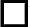  - при личном обращении в многофункциональный центр предоставления государственных и муниципальных услуг - посредством почтовой связи - по электронной почте ________________________________________________Прошу дать разъяснение по вопросу ____________________________________________________________________________________________________________________________________________________________________________________________Результат муниципальной услуги прошу предоставить (отметить нужное): - при личном обращении в уполномоченный орган - при личном обращении в многофункциональный центр предоставления государственных и муниципальных услуг - посредством почтовой связи - по электронной почте ________________________________________________Прошу дать разъяснение по вопросу ____________________________________________________________________________________________________________________________________________________________________________________________Результат муниципальной услуги прошу предоставить (отметить нужное): - при личном обращении в уполномоченный орган - при личном обращении в многофункциональный центр предоставления государственных и муниципальных услуг - посредством почтовой связи - по электронной почте ________________________________________________(указать адрес электронной почты)(указать адрес электронной почты)Приложение: ____________ (при наличии - перечислить)Приложение: ____________ (при наличии - перечислить)Приложение: ____________ (при наличии - перечислить)Дата ________ подпись ____________ расшифровка подписи _____________________Дата ________ подпись ____________ расшифровка подписи _____________________Дата ________ подпись ____________ расшифровка подписи _____________________